UKEPLAN FOR LANGENES SFOVINTER/VÅR 2024Måltider kan av og til byttes om på.Tema i Årshjul vinter/vår 2024 – aktiviteter tilpasses tema.Januar og Februar: Superhelter/FastelavenMars og april: Påske/småkrypMai/juni: Norge/kropp og bevegelseMANDAGTIRSDAGONSDAGTORSDAGFREDAG07.30-08.30Morgen SFOFriminutt før skolen starter: 08.20-08.3007.30-08.30Morgen SFOFriminutt før skolen starter: 08.20-08.3007.30-08.30Morgen SFOFriminutt før skolen starter: 08.20-08.3007.30-08.30Morgen SFOFriminutt før skolen starter: 08.20-08.3007.30-08.30Morgen SFOFriminutt før skolen starter: 08.20-08.30Fra skoleslutt 13.35-16.30:GymsalUte/innelekFra skoleslutt 13.35-16.30:GymsalUte/innelek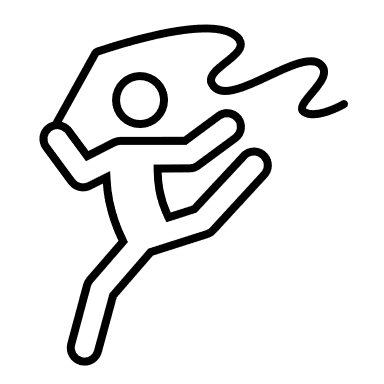 Fra skoleslutt 12.25-16.30:UTEDAG FØR MATULIKE AKTIVITETER ETTER MAT 3.klasseklubb – de har egen plan med aktivitet/matFra skoleslutt 13.35-16.30:GymsalUte/innelek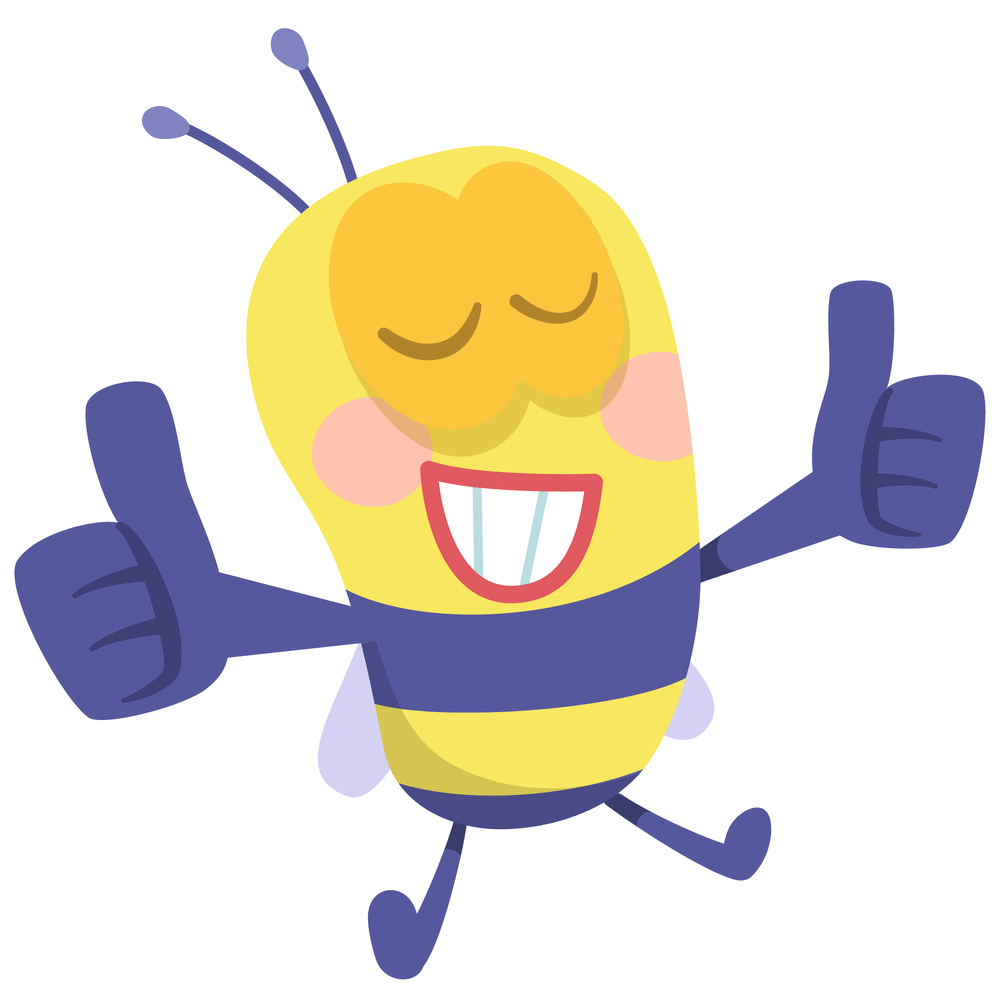 Fra skoleslutt 12.50-16.30: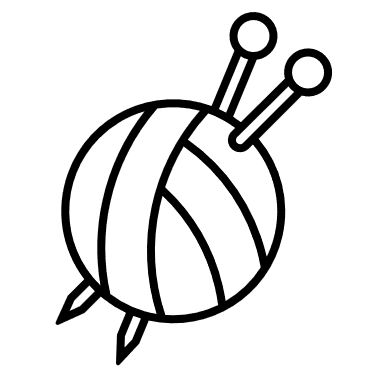 K & H 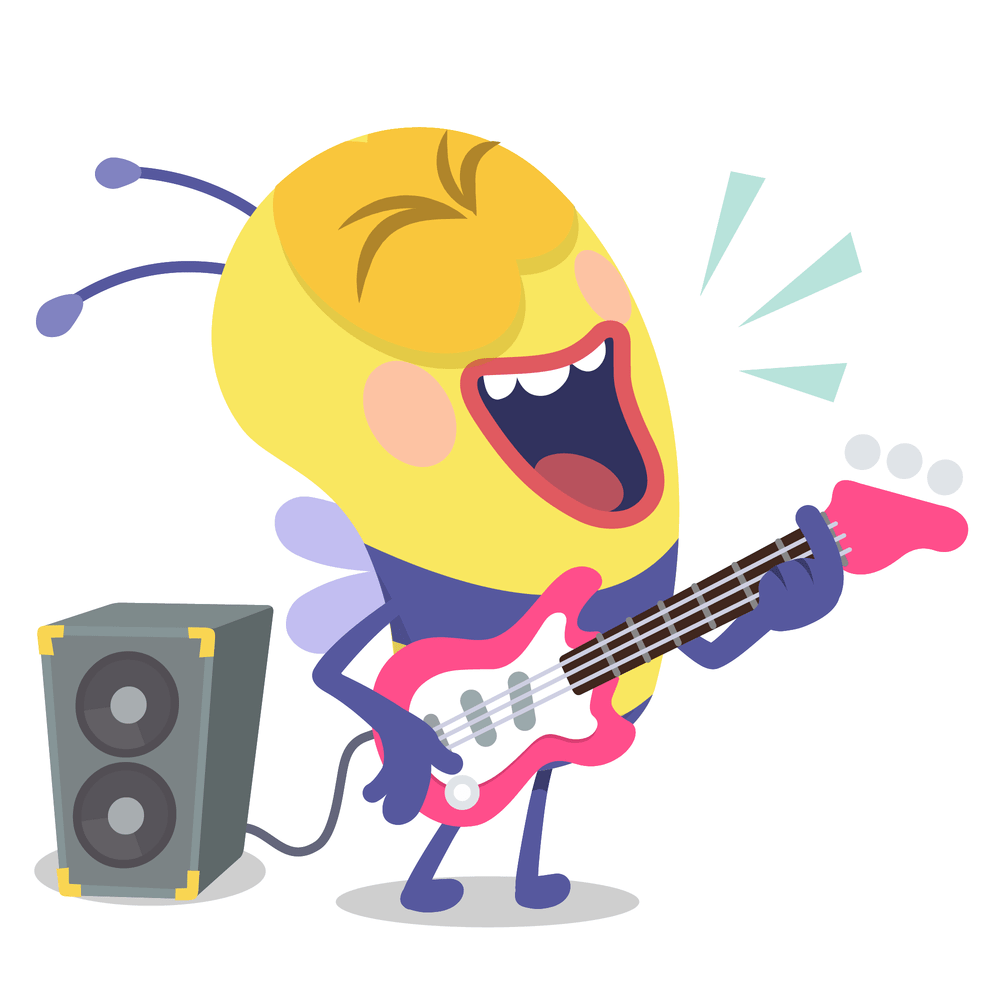 Musikk/dansGymsalMÅLTID:knekkebrødGrønnsaksstaverMÅLTID:BrødmåltidGrønnsaksstaverMÅLTID:HavregrøtMÅLTID:Yoghurt med havregrynGrønnsaksstaverMÅLTID:Ulik Varmmat